Протокол № 313заседания ПравленияСаморегулируемой организации аудиторовАССОЦИАЦИЯ «СОДРУЖЕСТВО» (СРО ААС)г. Москва 			                             			                  28 апреля 2017 годГолосовали:Члены Правления СРО ААС:Бородина Н.В., Веренков А.И., Голенко В.С., Жуков С.П., Задубровская А.В., Кобозева Н.В., Константинова И.Г., Кромин А.Ю., Кузнецов А.П., Лимаренко Д.Н., Мелентьева В.И., Михайлович Т.Н., Носова О.А., Овакимян А.Д., Рукин В.В., Рыбенко Г.А., Селезнев А.В., Старовойтова Е.В., Степанова С.И., Сюткина М.Г., Филипьев Д.Ю., Чая В.Т., Чепик Н.А., Черкасова Н.В., Шеремет А.Д., Щепотьев А.В.Итого в голосовании на заседании Правления СРО ААС приняло участие 26 из 47 человек, что составляет 55% голосов, кворум для принятия решений имеется.Форма заседания Правления СРО ААС – заочная.Документы, содержащие сведения о голосовании членов Правления СРО ААС, принимались до 28 апреля 2017 года.ПОВЕСТКА ДНЯ:О выдаче квалификационных аттестатов аудитора.О приеме в члены СРО ААС.О смене статуса члена СРО ААС.О восстановлении членства в СРО ААС.О приостановлении членства в СРО ААС.О прекращении членства в СРО ААС.Об аннулировании квалификационных аттестатов и прекращении членства в СРО ААС.О прекращении членства и исключения из реестра УМЦ СРО ААС.Об утверждении нормативных документов СРО ААС.Решили: утвердить повестку дня заседания Правления СРО ААС.Решение принято единогласноПо первому вопросуО выдаче квалификационных аттестатов аудитораРешили:1.1. Выдать квалификационный аттестат аудитора (для вновь аттестуемых аудиторов) 2 аудиторам.Решение принято единогласноПо второму вопросуО приеме в члены СРО ААСРешили:2.1. Принять в члены СРО ААС 20 аудиторов:Андреева Ольга Леонидовна, Чувашская Республика – Чувашия;Бабошин Денис Евгеньевич, г. Москва;Боброва Жанна Петровна, Чувашская Республика – Чувашия;Боева Екатерина Сергеевна, г. Москва;Городсков Олег Петрович, Самарская область;Дюкова Светлана Николаевна, Владимирская область;Зайцева Галина Валентиновна, г. Москва;Иваненко Ольга Владимировна, Приморский край;Карлина Ольга Николаевна, г. Москва;Мурашов Дмитрий Сергеевич, г. Санкт-ПетербургМышьякова Ирина Александровна, г. Санкт-ПетербургОблякова Светлана Александровна, Приморский крайПендер Светлана Николаевна, Московская областьПопова Елена Алексеевна, г. МоскваРудич Ольга Валерьевна, Тюменская областьСкворцова Наталья Александровна, г. МоскваСолошенко Евгения Афанасьевна, г. МоскваСуханова Светлана Михайловна, Курганская областьФедорова Антонина Владимировна, Ленинградская областьФилатова Екатерина Юрьевна, Свердловская область.Решение принято единогласно2.2. Принять в члены СРО ААС 1 аудиторскую организацию:ООО «Аудит МСК», Московская область.Решение принято единогласноПо третьему вопросуО смене статуса члена СРО ААС Решили:3.1. Сменить статус члена СРО ААС со статуса ИП на статус аудитора 1 аудитору;3.2. Сменить статус члена СРО ААС со статуса аудитора на статус ИП 1 аудитору.Решение принято единогласноПо четвертому вопросуО восстановлении членства в СРО ААС Решили:4.1. Восстановить членство в СРО ААС с 02 мая 2017 г. в связи с истечением срока приостановления членства по Предписанию Управления Федерального казначейства по г. Москве 1 аудиторской организации.Решение принято единогласноПо пятому вопросуО приостановлении членства в СРО ААС Решили:5.1. Приостановить членство в СРО ААС на срок до устранения нарушения, но не более 180 календарных дней, по рекомендации ДК СРО ААС в связи нарушением требования к членству (несоблюдение требования о том, что лицо, являющееся единоличным исполнительным органом организации, должно быть аудитором) 1 аудиторской организации;5.2. Приостановить членство в СРО ААС на срок до устранения нарушения, но не более 180 календарных дней, по рекомендации ДК СРО ААС в связи с несоблюдением требования о прохождении внешнего контроля качества работы 3 аудиторских организаций;5.3. Приостановить членство в СРО ААС на срок до устранения нарушения, но не более, чем до 14.06.2017 года, по рекомендации ДК СРО ААС в связи с несоблюдением требования о прохождении внешнего контроля качества работы 1 аудиторской организации.Решение принято единогласноПо шестому вопросуО прекращении членства в СРО ААС Решили:6.1. Прекратить членство в СРО ААС на основании поданного заявления 1 аудитора;6.2. Прекратить членство в СРО ААС на основании поданного заявления 1 индивидуального аудитора;6.3. Прекратить членство в СРО ААС на основании поданного заявления 2 аудиторских организаций;6.4. Прекратить членство в СРО ААС в связи со смертью 1 аудитора.Решение принято единогласноПо седьмому вопросуОб аннулировании квалификационных аттестатов и прекращении членства в СРО ААС Решили:7.1. Аннулировать квалификационные аттестаты аудитора в связи с несоблюдением требования о прохождении обучения в 2016 году и прекратить членство в СРО ААС по рекомендации ДК СРО ААС 28 аудиторов.Решение принято единогласноПо восьмому вопросуО прекращении членства и исключения из реестра УМЦ СРО ААС Решили:8.1. Прекратить членство в СРО ААС и исключить из Реестра УМЦ СРО ААС по рекомендации ДК СРО ААС 1 УМЦ.Решение принято единогласноПо девятому вопросуОб утверждении нормативных документов СРО ААС Решили:9.1. Утвердить Положение о порядке возмещения расходов на оплату проезда и проживания. Решение принято единогласноПодсчет голосов проводился секретарем заседания Правления СРО ААС Носовой О.А.Подписи:Председатель Правления СРО ААС ______________________ А.Д. ШереметСекретарь Правления СРО ААС      ______________________ О.А. Носова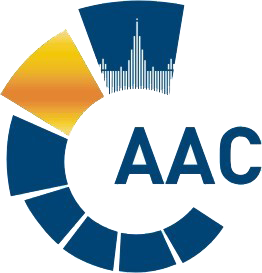 САМОРЕГУЛИРУЕМАЯ ОРГАНИЗАЦИЯ АУДИТОРОВАССОЦИАЦИЯ «СОДРУЖЕСТВО» 
член Международной Федерации Бухгалтеров (IFAC)(ОГРН 1097799010870, ИНН 7729440813, КПП 772901001) 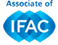 119192, г. Москва, Мичуринский проспект, дом 21, корпус 4. т: +7 (495) 734-22-22, ф: +7 (495) 734-04-22, www.auditor-sro.org, info@auditor-sro.org 